DSWD DROMIC Terminal Report on the Armed Conflict in Brgy. Paitan, Escalante, Negros Occidental26 November 2020, 6PMThis is the final report on the armed conflict on 31 August 2019 at 6:45 AM in Brgy. Paitan, Escalante, Negros Occidental. Based on the report, an encounter transpired between more or less 30 terrorist NPAs and troops of 79th Infantry Battalion while conducting combat operations at Sitio Morino, Brgy. Paitan, Escalante City. The soldiers fought in a 45-minute running gun battle against the NPAs who used an anti-personnel mine in the process and eventually withdrew towards the forested portion of Sitio Sampinit of same barangay.Source: DSWD-FO VISUMMARYStatus of Affected Families / PersonsA total of 206 families or 644 persons were affected by the armed conflict in two (2) Barangays in Escalante, Negros Occidental (see Table 1).Table 1. Number of Affected Families / PersonsSource: DSWD-FO VIStatus of Affected Families / Persons A total of 206 families or 644 persons took temporary shelter in two (2) evacuation centers in Brgy. Paitan and Brgy. Libertad (see Table 2). All of these families have returned home.Table 2. Number of Displaced Families / Persons Inside Evacuation CenterSource: DSWD-FO VI Assistance ProvidedA total of ₱104,383.00 worth of assistance was provided by LGU to the affected families (see Table 3).Table 3. Cost of Assistance Provided to Affected Families / PersonsSource: DSWD-FO VISITUATIONAL REPORTDSWD-FO VI*****The Disaster Response Operations Monitoring and Information Center (DROMIC) of the DSWD-DRMB continues to closely coordinate with DSWD-FO VI for any request of Technical Assistance and Resource Augmentation (TARA). Prepared by:MARIE JOYCE G. RAFANANLESLIE R. JAWILIReleasing Officer PHOTO DOCUMENTATION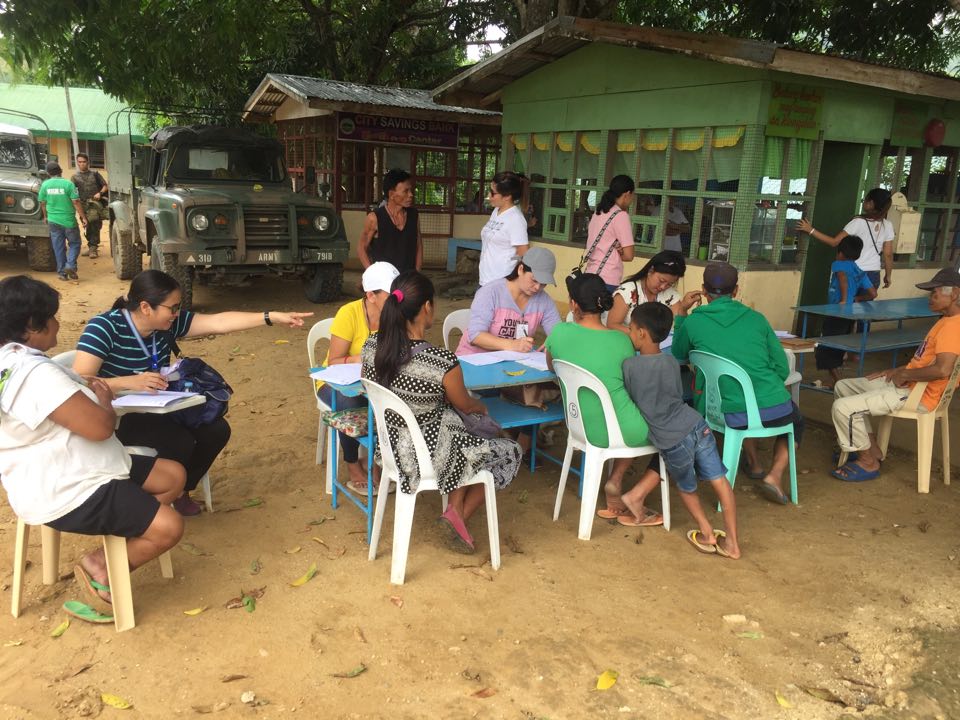 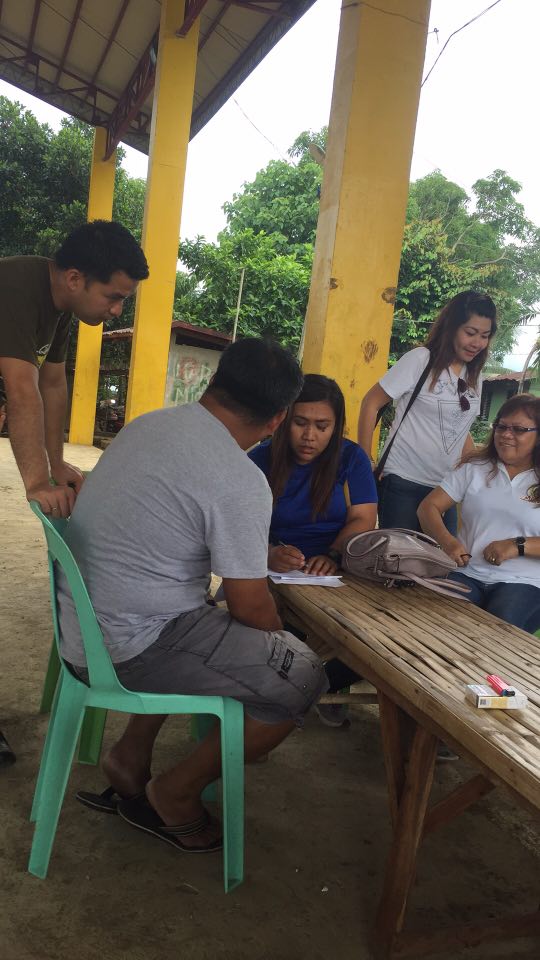 Registration of IDPs using Disaster Assistance Family Access Card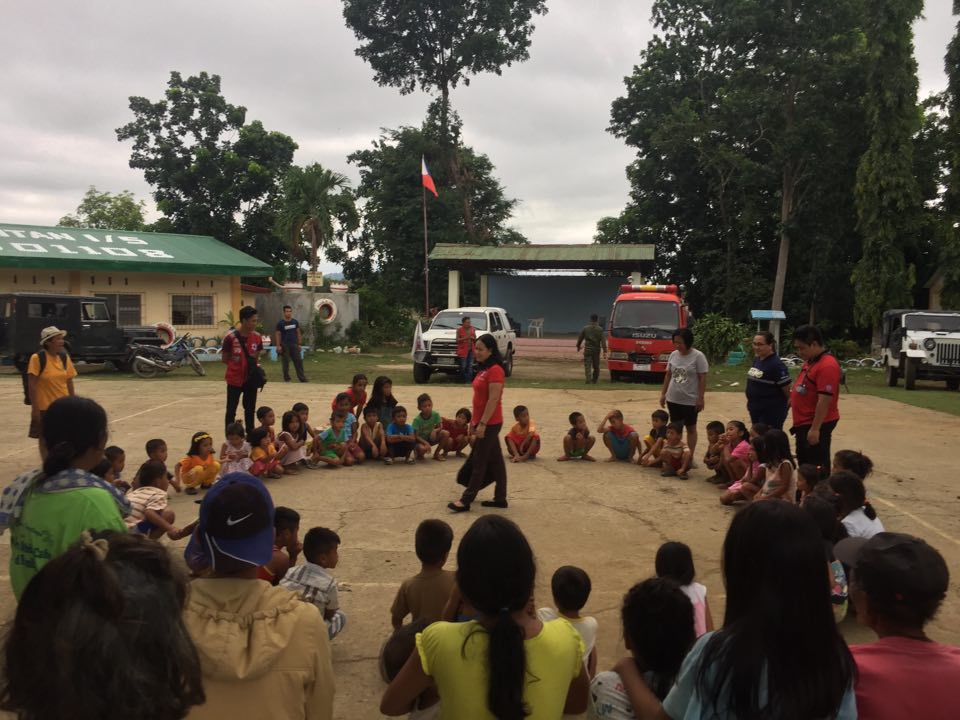 Conduct of MHPSS to affected children (PNRC)REGION / PROVINCE / MUNICIPALITY REGION / PROVINCE / MUNICIPALITY  NUMBER OF AFFECTED  NUMBER OF AFFECTED  NUMBER OF AFFECTED REGION / PROVINCE / MUNICIPALITY REGION / PROVINCE / MUNICIPALITY  Barangays  Families  Persons GRAND TOTALGRAND TOTAL2 206 644 REGION VIREGION VI2 206 644 Negros OccidentalNegros Occidental2 206 644 City of Escalante 2 206 644 REGION / PROVINCE / MUNICIPALITY REGION / PROVINCE / MUNICIPALITY  NUMBER OF EVACUATION CENTERS (ECs)  NUMBER OF EVACUATION CENTERS (ECs)  INSIDE ECs  INSIDE ECs  INSIDE ECs  INSIDE ECs REGION / PROVINCE / MUNICIPALITY REGION / PROVINCE / MUNICIPALITY  NUMBER OF EVACUATION CENTERS (ECs)  NUMBER OF EVACUATION CENTERS (ECs)  Families  Families  Persons  Persons REGION / PROVINCE / MUNICIPALITY REGION / PROVINCE / MUNICIPALITY  CUM  NOW  CUM  NOW  CUM  NOW GRAND TOTALGRAND TOTAL 2 -  206 -  644 - REGION VIREGION VI 2 -  206 -  644 - Negros OccidentalNegros Occidental 2 -  206 -  644 - City of Escalante 2  - 206 - 644 - REGION / PROVINCE / MUNICIPALITY  TOTAL COST OF ASSISTANCE  TOTAL COST OF ASSISTANCE  TOTAL COST OF ASSISTANCE  TOTAL COST OF ASSISTANCE  TOTAL COST OF ASSISTANCE REGION / PROVINCE / MUNICIPALITY DSWD  LGU NGOs OTHERS  GRAND TOTAL GRAND TOTAL - 104,383.00 -  - 104,383.00 REGION VI - 104,383.00 -  - 104,383.00 Negros Occidental - 104,383.00 -  - 104,383.00  City of Escalante- 104,383.00 -  -  104,383.00 DATESITUATIONS / ACTIONS UNDERTAKEN22 October 2020DSWD-FO VI submitted their terminal report. The Local Government Unit (LGU) of Escalante City provided 20 sacks of rice, 10 boxes of sardines, 520 pieces of coffee, 42 dozens of milo, two (2) boxes of mineral water (500 ml) and three (3) boxes of biscuits.The LGU Escalante also provided 1 FFP per affected family consisting of three (3) kilos of rice and four (4) cans of sardines.